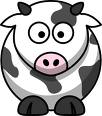 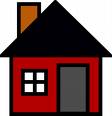 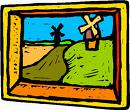 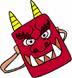 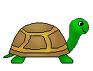 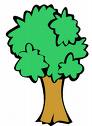 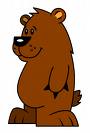 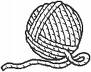 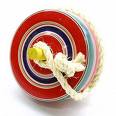 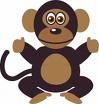 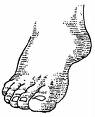 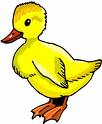 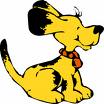 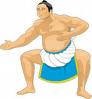 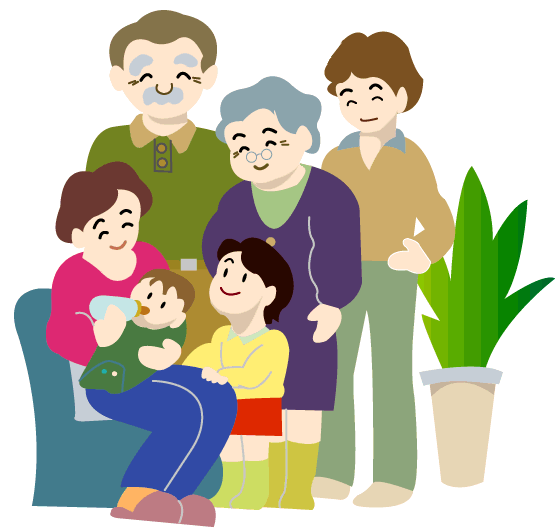 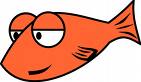 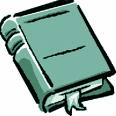 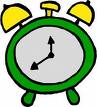 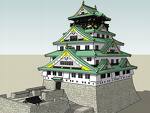 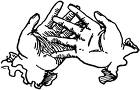 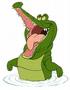 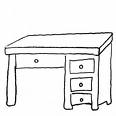 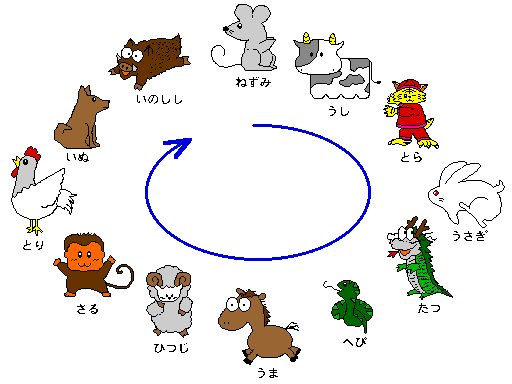 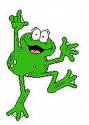 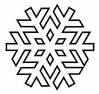 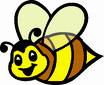 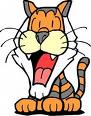 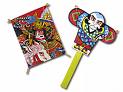 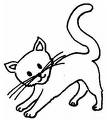 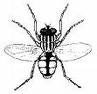 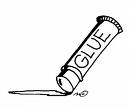 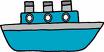 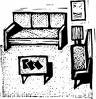 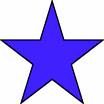 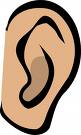 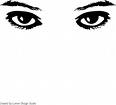 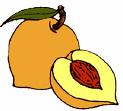 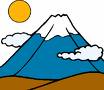 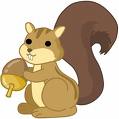 なに　いろ　です　か。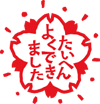 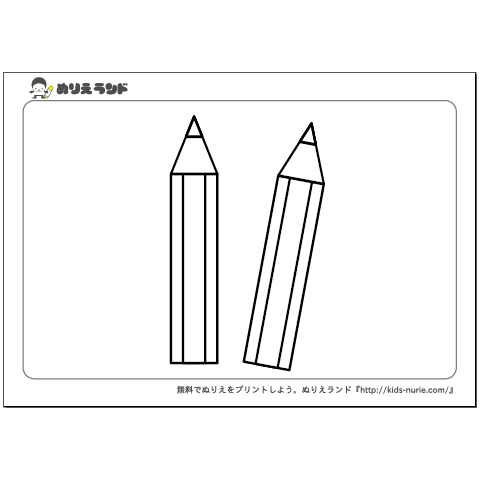 　　　あお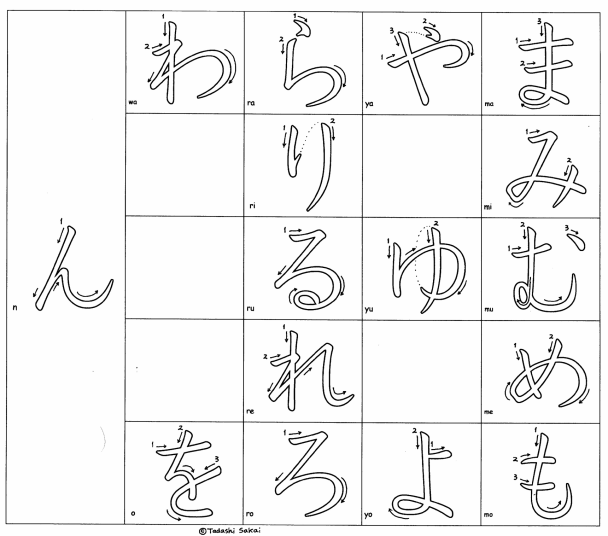 　　　あか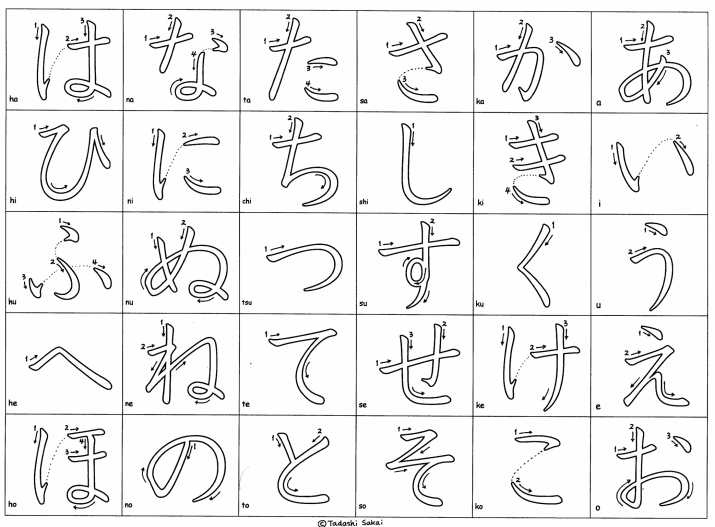 　　　しろ  くろみどりきいろちゃいろ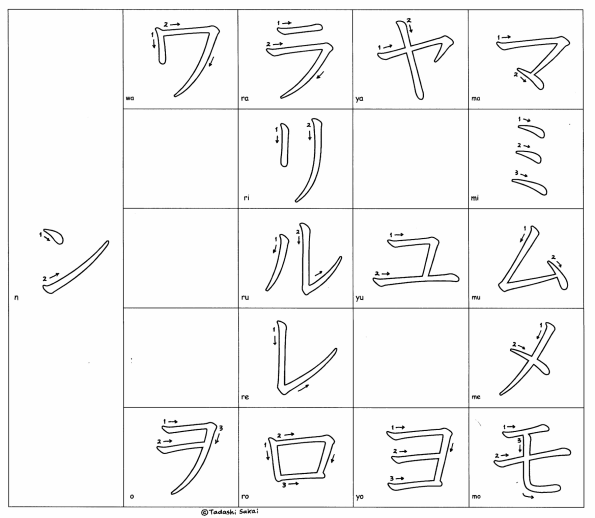 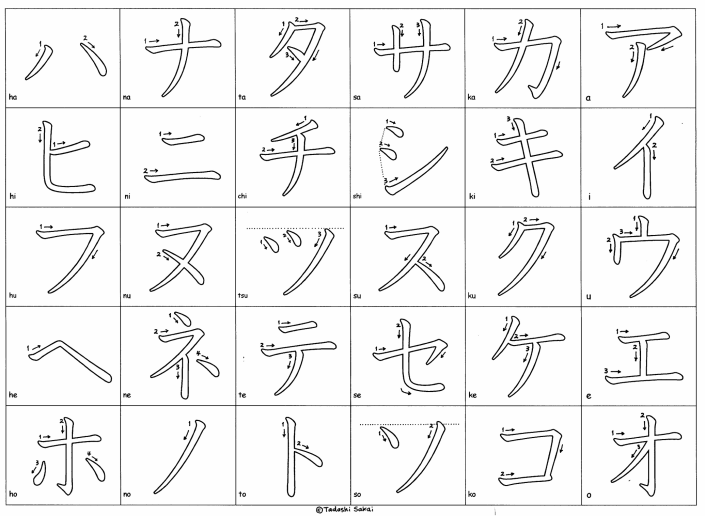 むらさき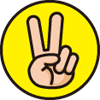 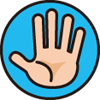 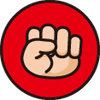 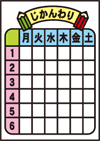 きんいろぎんいろ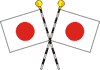 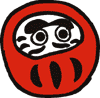 　　　ピンクオレンジグレー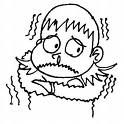 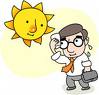 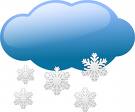 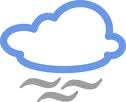 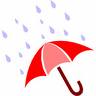 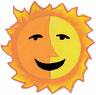 こんワインレッド